Муниципальное общеобразовательное бюджетное учреждение «Изумрудновская основная общеобразовательная школа»Рассмотренана ШМО начальных классовпротокол № 1 от 08.09.2023г.Программа  профессионального развития педагога (2023 – 2028 г.)2023 г.Пояснительная записка.Любое обучение человека есть не что иное, как искусство содействовать стремлению природы к своему собственному развитию.И.Песталоцци Первой ступенью совершенствования профессионального мастерства педагога является самообразование. Самообразование – многокомпонентная личностно и профессионально значимая самостоятельная познавательная деятельность педагога, включающая в себя общеобразовательное, предметное, психолого-педагогическое и методическое самообразование.Одна из важнейших задач современного образования — показать детям единство окружающего мира. Для формирования целостной картины мира целесообразно использовать на уроках межпредметные связи, с помощью которых школьники учатся видеть сходные законы и закономерности в развитии тех или иных процессов и явлений. Выдвижение перед учащимися познавательных  задач межпредметного характера значительно активизирует учебную деятельность, способствует формированию функциональной грамотности. Это связано с тем, что такие задачи позволяют ученикам связывать знания из разных предметных областей и применять их на практике. Также при решении межпредметных задач ученики учатся анализировать информацию, обобщать и систематизировать знания. Это развивает их критическое мышление, логическое мышление, а также способность к креативному подходу к решению проблем. Все это является важными компонентами функциональной грамотности, которая необходима для успешного участия в жизни общества, решения повседневных задач и продвижения в карьере. Поэтому выдвижение таких задач перед учащимися является важным элементом образовательного процесса.Самообразование учителя есть необходимое условие профессиональной деятельности педагога. Для того чтобы учить других, нужно знать больше, чем все остальные. Поэтому я считаю самообразование главной задачей каждого учителя.Уровни самообразовательной деятельности: адаптивный, проблемно-поисковый, инновационный.Цели самообразования: расширение общепедагогических и психологических знаний с целью обогащения и совершенствования методов обучения и воспитания;углубление знаний по разным методикам;овладение достижениями педагогической науки, передовой педагогической практики;повышение общекультурного уровня.Задачи самообразования:совершенствование теоретических знаний, педагогического мастерства;овладение новыми формами, методами и приемами обучения и воспитания;изучение и внедрение в практику передового педагогического опыта, новейших достижений педагогической, психологической и других специальных наук, новых педагогических технологий;использование технологии проектной деятельности с целью формирования УУД, академических знаний, умений, навыков;разработка учебных, методических и дидактических материалов.Технология самообразования:общение с педагогами различного уровня;решение конкретной задачи, имеющей практический характер;критический обзор периодической печати;индивидуальный план самообразования.Форма отчета по проделанной работе: выступление на заседаниях ПМО, РМО и педсовете, участие в конкурсах.Формы самообразования:- индивидуальная – через индивидуальный план,- групповая – через участие в деятельности школьного и городского методических объединений учителей, а также через  участие в жизни школы. Источники самообразованияКурсы повышения квалификацииСеминары и конференцииМастер-классыПериодические изданияМероприятия по обмену опытомЛитература (методическая, научно-популярная, публицистическая, художественная)ИнтернетПредполагаемый результат: формирование у ученика внутренней позиции школьника на уровне положительного отношения к школе, понимание необходимости учения, способности к самооценке, умения планировать, контролировать свои действия, формулировать собственное мнение, сотрудничать с любым партнёром, осуществлять поиск необходимой информации;повышение качества преподаваемых предметов;разработка и апробирование дидактических материалов, тестов, наглядностей, создание электронного комплекта педагогических разработок;участие в педсоветах, семинарах, вебинарах, в работе школьного и районного МО учителей начальных классов;повышение уровня профессиональной компетенции, овладение компетентностым подходом в обучении; рост мотивации и творческого потенциала обучающихся; разработка и проведение открытых уроков, мастер-классов, обобщение опыта по исследуемой теме.Механизм реализации1.Подготовительный период  (август). 1.1.Планирование работы; 1.2.Определение приоритетных направлений деятельности; 2. Основной период  (в течение  учебного года) 2.1.Реализация программы; Заключительный период (май) 3.1. Подведение итогов; 3.2.Оформление материалов; 3.3.Пополнение методической копилки учителя. Содержание индивидуальной образовательной программы  Приложение  1. Самодиагностика профессиональных компетенций педагога. Лист самооценки педагога Диагностическая анкета успешности учителя Тест «Мотивация к успеху» Диагностика уровня парциальной готовности к саморазвитию Карта профессиональных качеств учителя Свойства личности учителя (Н. В. Кузьмина, В. Н. Максимова) Опросник «Личностный рост» (П.В.  Степанов, И.В.  Степанова) Анкета  «Изучение готовности педагога к самоконтролю своей деятельности» Лист самооценки педагога (оценивается по 10-балльной шкале) Отнесите себя по степени овладения тем или иным педагогическим умением к той или иной категории:  1.Молодой учитель  Начинающий учитель  Подающий надежды учитель  Успешный учитель  Маститый учитель Если вы наберете  200 баллов, значит вы лучший педагог в мире и с таким понятием, как самокритика, не знакомы вообще. Если вы набрали 175 баллов, то вам следует установить памятник в стенах школы. Если вы набрали 150 баллов – значит вы прекрасный педагог. Если вы набрали 120 баллов – значит вы хороший учитель. Ели вы набрали менее половины от максимальной суммы, то вам следует либо обновить свой багаж, либо серьезно заняться повышением своего профессионального уровня. Если же у вас провальная ситуация по одному или нескольким пунктам, то, поскольку все пункты прочно связаны между собой, вам стоит более критично отнестись к самоанализу. Ответы в третьей графе  позволяют определить, каков ваш профессиональный возраст, а не стаж. При этом каждому уровню дали «стажные» границы: 1.Молодой учитель Начинающий учитель Подающий надежды учитель Успешный учитель Маститый учитель 2. Диагностическая анкета успешности учителя 3.Тест «Мотивация к успеху»1.Когда имеется выбор между двумя вариантами, его лучше сделать быстрее, чем отложить на определенное время. Я легко раздражаюсь, когда замечаю, что не могу на все 100 % выполнить задание. Когда я работаю, это выглядит так, будто я все ставлю на карту. Когда возникает проблемная ситуация, я чаще всего принимаю решение одним из последних. Когда у меня два дня подряд нет дела, я теряю покой. В некоторые дни мои успехи ниже средних. По отношению к себе я более строг, чем по отношению к другим. Я более доброжелателен, чем другие. Когда я отказываюсь от трудного задания, я потом сурово осуждаю себя, так как знаю, что в нем я добился бы успеха. В процессе работы я нуждаюсь в небольших паузах для отдыха. Усердие - это не основная моя черта. Мои достижения в труде не всегда одинаковы. Меня больше привлекает другая работа, чем та, которой я занят. Порицание стимулирует меня сильнее, чем похвала. Я знаю, что мои коллеги считают меня дельным человеком. Препятствия делают мои решения более твердыми. У меня легко вызвать честолюбие. Когда я работаю без вдохновения, это обычно заметно. При выполнении работы я не рассчитываю на помощь других. Иногда я откладываю то, что должен был сделать сейчас. Нужно полагаться только на самого себя. В жизни мало вещей, более важных, чем деньги. Всегда, когда мне предстоит выполнить важное задание, я ни о чем другом не думаю. Я менее честолюбив, чем многие другие. В конце отпуска я обычно радуюсь, что скоро выйду на работу. Когда я расположен к работе, я делаю ее лучше и квалифицированнее, чем другие. Мне проще и легче общаться с людьми, которые могут упорно работать. Когда у меня нет дел, я чувствую, что мне не по себе. Мне приходится выполнять ответственную работу чаще, чем другим. Когда мне приходится принимать решение, я стараюсь делать это как можно лучше. Мои друзья иногда считают меня ленивым. Мои успехи в какой-то мере зависят от моих коллег. Бессмысленно противодействовать воле руководителя. Иногда не знаешь, какую работу придется выполнять. Когда что-то не ладится, я нетерпелив. Я обычно обращаю мало внимания на свои достижения. Когда я работаю вместе с другими, моя работа дает большие результаты, чем работы других. Многое, за что я берусь, я не довожу до конца. Я завидую людям, которые не загружены работой. Я не завидую тем, кто стремится к власти и положению. Когда я уверен, что стою на правильном пути, для доказательства своей правоты я иду вплоть до крайних мер. 4. Диагностика уровня парциальной готовности к саморазвитию 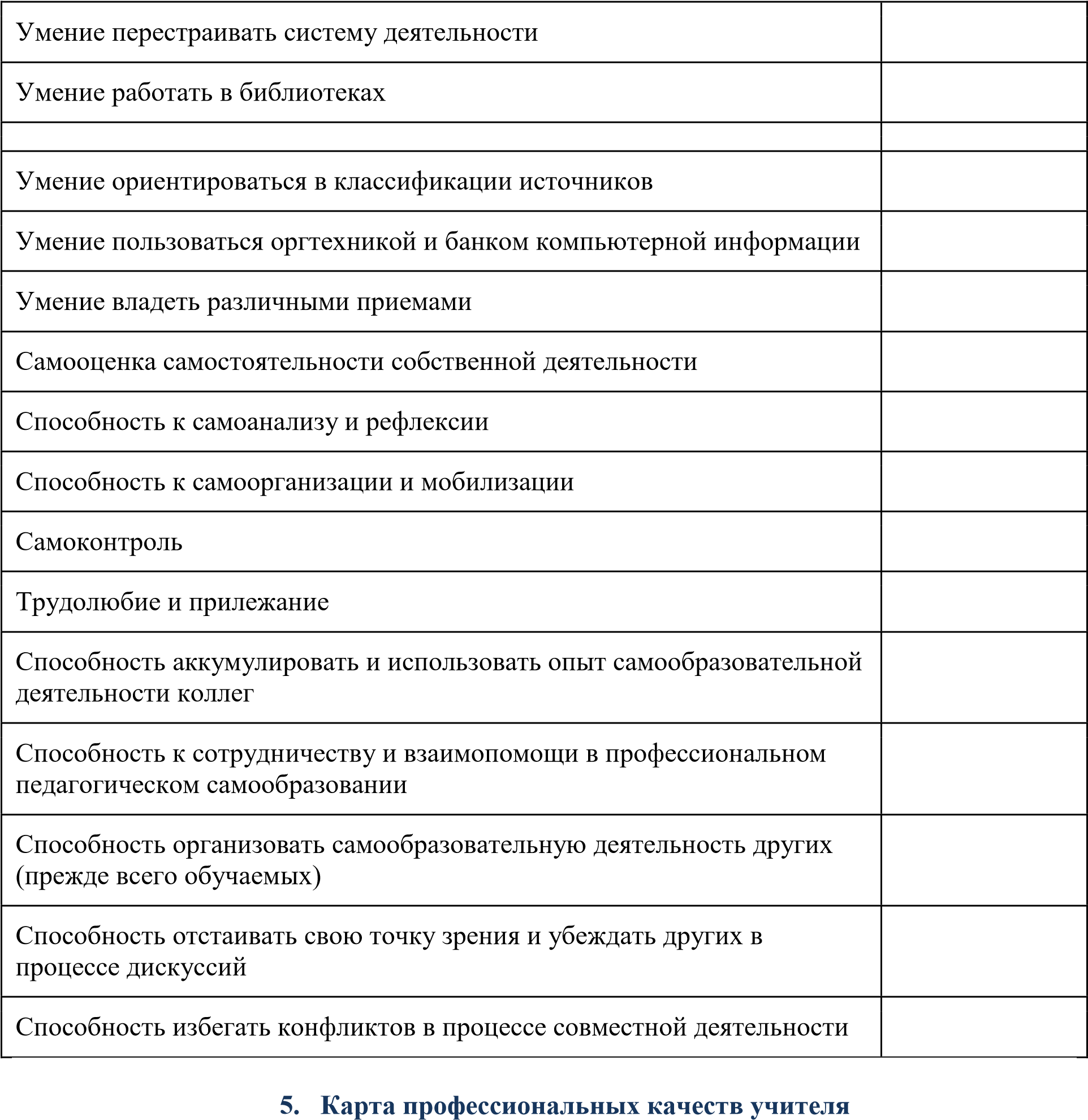 6. Свойства личности учителя (Н. В. Кузьмина, В. Н. Максимова) 7. Опросник «Личностный рост» (П.В.  Степанов, И.В.  Степанова) Вам будет предложен ряд высказываний. Пожалуйста, прочитайте их и определите, насколько вы согласны или не согласны с ними. Оценить степень вашего согласия или несогласия можно в баллах (от «+4» до «–4»): «+4» - несомненно, да (очень сильное согласие); «+3» - да, конечно (сильное согласие); «+2» - в общем, да (среднее согласие); «+1» - скорее да, чем нет (слабое согласие);   «0» - ни да, ни нет; «–1» - скорее нет, чем да (слабое несогласие); «–2» - в общем, нет (среднее несогласие); «–3» - нет, конечно (сильное несогласие); «–4» - нет, абсолютно неверно (очень сильное несогласие). Постарайтесь быть искренними. Здесь не может быть «правильных» и «неправильных» оценок. Важно лишь, чтобы они отражали ваше личное мнение. Свои оценки вы можете занести в специальный бланк рядом с порядковым номером утверждения анкеты. Спасибо! Те, кто критикует происходящее в стране, не могут считаться настоящими патриотами. Бродячих собак надо уничтожать, так как они могут быть опасны. Любой конфликт можно уладить, не прибегая к силе. Я способен с радостью выполнять разную работу. То, что многие называют культурными ценностями прошлого, на деле часто оказывается примитивной старой рухлядью. Не стоит на уроке обращаться к учителю с вопросами: они отвлекают от главного. Человек, совершивший преступление,  никогда не сможет измениться к лучшему. Даже самые странные люди с самыми необычными увлечениями и интересами должны иметь право защищать себя и свои взгляды. Занятия физкультурой или спортом – жизненная необходимость для каждого человека. Большинство моих сверстников предпочитает общаться с красивыми людьми. Я многим обязан своей стране. Человек – царь природы, а потому он вправе усовершенствовать ее на свой лад и манер. Люди, выступающие против войны, на самом деле трусоваты. Физический труд – удел неудачников. Внешний вид – показатель уважения не только к себе, но и к окружающим. Я стремлюсь узнать значения незнакомых мне слов. Стране станет легче, если мы избавимся от психически больных людей. Есть нации и народы, которые не заслужили, чтобы к ним хорошо относились. Я считаю, что курение или алкоголь способны помочь мне расслабиться, снять напряжение. Я часто чувствую разочарование от жизни. Я готов защищать свою Родину в случае серьезной опасности. Держать животных в передвижных зверинцах – бесчеловечно. Фильмы-боевики со стрельбой и кровью воспитывают мужество. Домохозяйка тоже может быть творческим человеком. Нецензурные выражения в общении – признак бескультурья. Учеба – занятие только для зануд и зубрил. Убийство человека может быть оправдано, если совершено ради торжества справедливости. Что бы ни говорили, я уверен: большинство преступлений в нашем городе (районе) совершают приезжие. От одной дозы наркотиков я не стану наркоманом. Я очень сильно переживаю любые, даже незначительные, неудачи. День Победы (9 мая) – праздник только для ветеранов и пожилых людей. Ввоз редких экзотических животных из-за рубежа – нормальный способ заработать деньги. На военнопленных не должны распространяться права человека. Я хотел бы подрабатывать в свободное время, если это не будет мешать учебе. Какое общение без бутылочки пива! Человек не может всего знать, поэтому я не беспокоюсь по поводу своего незнания некоторых важных вещей. Лучше оправдать 10 преступников, чем казнить одного невиновного. Судейство в отношении «наших» на международных соревнованиях часто несправедливо, потому что россиян никто не любит. Все состоявшиеся в жизни люди стараются поддерживать хорошую физическую форму. Мне тяжело заводить знакомства с новыми людьми. Оказавшись за границей, я постараюсь, чтобы меня не воспринимали как россиянина. Убирать чужой мусор на туристических стоянках – глупое занятие. Идти на уступки – значит проявлять слабость. Хорошая учеба тоже серьезный труд. Вандализм – допустимая форма молодежного протеста против «взрослого» мира. Мне нравится копаться в энциклопедиях, журналах, словарях: там можно найти много интересного. Я не могу хорошо себя чувствовать, когда окружающие меня люди чем-то подавлены. Несправедливо ставить людей с темным цветом кожи руководителями над белыми людьми. Я предпочту активный отдых сидению у телевизора или компьютера. Я неловко себя чувствую в незнакомой компании. Бывает, что я испытываю сильное волнение, когда слышу песни о своей Родине. Если учесть все «за» и «против», то хранение в России иностранных ядерных отходов принесет больше финансовой выгоды, чем экологического вреда. Мы сильная военная держава, и именно поэтому нас должны уважать. Субботник по очистке территории дома или школы – пережиток прошлого. Я не могу представить русскую разговорную речь без мата. Я думаю, что и без получения хороших знаний смогу в будущем сделать неплохую карьеру. Пыток и издевательств не заслуживают даже отъявленные преступники, ведь они тоже люди. Власти должны запретить доступ в нашу страну беженцам из экономически отсталых государств, так как их приток увеличивает уровень преступности. Я думаю, что здоровье сегодня – не самое главное в жизни. Меня не угнетает временное одиночество. Я хотел бы съездить в другие страны, но жить я предпочитаю в своей. Я считаю, что носить шубы из натурального меха (если конечно это не связано с суровыми условиями жизни на севере или в Сибири) безнравственно. 63. Мне кажется, что в нашей стране слишком много оружия. Я могу заставить себя делать работу, которая мне не нравится. Я могу нахамить человеку, если он мне чем-то не нравится. Телевидение в первую очередь должно быть средством развлечения и отдыха и только во вторую – источником информации о событиях в стране и мире. Всех бомжей необходимо вылавливать и принуждать к работе. Различия в религиозных взглядах людей мешают объединению общества. Вкусовые качества продуктов питания, на мой взгляд, важнее их полезности. В глубине души я знаю, что недооцениваю себя. 8.  Анкета  «Изучение готовности педагога к самоконтролю своей деятельности» Цель: выявление готовности педагога к переходу в работе на самоконтроль. Список использованной литературы:1. Концепция модернизации Российского образования на период до 2020 года. — М.: АПК и ПРО, 2008.2. Федеральный закон от 29 декабря 2012 года №273- ФЗ «Об образовании в Российской Федерации». 3. Как проектировать УУД в начальной школе. От действия к мысли: пособие для учителя./ под редакцией А. Г. Асмолова. – М:Просвещение,2010.4. Проектная деятельность в учебном процессе / М.: Чистые пруды, 2010 г.5. Селевко Г.К. Современные образовательные технологии: Учебное пособие. – М.: Народное образование, 2010 г.1 ФИО педагога Мазурова Екатерина Владимировна2 Стаж педагогической работы 14 лет 3 Преподаваемый предмет учитель начальных классов4 Квалификационная категория первая 5 Тема самообразования «Развитие функциональной грамотности на основе межпредметных связей».Направление деятельности/задачиСпособы достиженияСроки исполненияРабота с обучающимисяРабота с обучающимисяРабота с обучающимисяРабота с одаренными учащимися.Работа в условиях реализации программ инклюзивного обучения.Освоение специальных подходов к обучению, для того чтобы включить в образовательный процесс всех учеников: со специальными потребностями в образовании.Освоение новых форм внеурочной работы по предметам: проектная деятельность, деловые игры. Разработка и составление совместно с другими специалистами программ индивидуального развития ребенка, позволяющих проводить коррекционно-развивающую работу и отслеживать динамику развития ребенка. Изучение и овладение психолого-педагогическими технологиями (в том числе инклюзивными), необходимыми для работы с различными учащимися: одаренные дети, социально уязвимые дети, попавшие в трудные жизненные ситуации, дети-мигранты, дети-сироты, дети с особыми образовательными потребностями, дети с ОВЗ, дети с девиациями поведения, дети с зависимостью. Организовать работу с одарёнными детьми и принимать участие в научно-практических конференциях, конкурсах творческих работ, олимпиадах.регулярноРазвитие профессиональной компетентностиРазвитие профессиональной компетентностиРазвитие профессиональной компетентностиРазвитие профессиональной педагогической ИКТ компетентности Изучать ИКТ и внедрять их в учебный процесс.Обзор в Интернете информации по обучению в начальной школе.Использовать сетевые методические объединения для взаимодействия с педагогами.Поддержка собственной страницы в сети Интернет – создание базы электронных пособий к урокам на основе межпредметных связей (разработка и публикация проектов уроков, презентаций, дидактических материалов). регулярноСамодиагностика профессиональных компетенций педагога (приложение 1). Лист самооценки педагога. Диагностическая анкета успешности учителя. Тест «Мотивация к успеху».  Диагностика уровня готовности к саморазвитию. Карта профессиональных качеств учителя.Свойства личности учителя (Н. В. Кузьмина, В. Н. Максимова).Опросник «Личностный рост» (П.В.  Степанов, И.В.  Степанова). Анкета «Изучение готовности педагога к самоконтролю своей деятельности». Методическая работаМетодическая работаМетодическая работаПовышение уровня эрудиции, правовой и общей культуры. Психолого-педагогическое образование по работе с одаренными детьми, детьми с особыми образовательными потребностями, детьми с ОВЗ и т.д. Совершенствовать знания современного содержания образования учащихсяИзучение и применение новых форм, методов и приёмов развития функциональной грамотности в начальной школе.Освоение программ повышения квалификации, теоретических и практических семинаров, вебинаров в университетах и центрах профессионального образования педагогов. Разработка методических материалов, подготовка сценариев открытых уроков, внеклассных мероприятий по предмету на основе межпредметных связей.Участие в работе районного методического объединения учителей. Посещение уроков коллег и участие в обмене опытом.Проведение самоанализа профессиональной деятельности.Внесение коррективов в образовательный процесс. регулярноВнеурочная деятельностьВнеурочная деятельностьВнеурочная деятельностьРазвитие самостоятельности детей в рамках дополнительного образования. Разработка материалов для проведения классных часов и их проведение в свете деятельностного подхода. Разработка сценариев образовательного события в рамках Недели науки.  Анализ результатов воспитательной деятельности в течение учебного года, внесение коррективов в   воспитательный процесс. Разработка программы внеурочной деятельности педагога-предметника.регулярноИнновационная деятельностьИнновационная деятельностьИнновационная деятельностьРазвитие опыта применения инновационных технологий Участие в реализации районных, краевых инновационных проектов. Участие в творческих группах педагогов по проектированию открытых уроков и событий в рамках сетевого взаимодействия педагогов района. Внедрять в образовательный процесс здоровьесберегающие технологии.регулярноСОДЕРЖАНИЕ ДЕЯТЕЛЬНОСТИ САМООЦЕНКА 1. Я знаю предметное содержание 2. Я умею, хочу и организую внеклассную работу по предмету, причём ученики приходят на эти занятия с удовольствием 3. Ученики с удовольствием идут ко мне за советом 4. Дети и родители считают меня очень хорошим классным руководителем 5. Я владею современными методиками преподавания и могу успешно применять их на практике 6. Я умею работать с одарёнными детьми и неуспевающими учениками 7. Ученики считают, что на моих уроках интересно 8. Многие мои выпускники, окончив школу, благодарят меня за полученные знания и за моё отношение к ним 9. Независимые срезы показывают высокий уровень знаний моих учеников 10. Мои ученики любят школу и любят принимать участие в школьных делах 11. Я с удовольствием помогаю другим педагогам 12. На моих уроках дети серьёзно и увлечённо работают 13. Я ежегодно провожу тест:  Поставьте мне оценку как педагогу  Укажите на мои недостатки  Посоветуйте мне что сделать, чтобы я могла ещё лучше работать Самооценка Какую оценку вы получили по результатам теста 14. Я люблю ходить с детьми в походы, готовить вместе с ними концерты 15. У меня есть педагогический опыт, который представляет интерес для моих коллег 16. Мои объяснения нового материала вызывают искренний интерес у учащихся 17. Я никогда не срываюсь на детях 18. Дети любят меня за доброту 19. Я влияю на установление хорошего психологического климата в классах, в которых работаю 20. У меня сложились отличные отношения с родителями учеников Всего баллов         Параметры Успешно решаю Решаю Затрудняюсь, но могу решить Могу поделиться опытом Необходима помощь 1. Планирование работы Тематическое планирование Поурочное планирование Планирование самообразования, дальнейшего повышения педагогического мастерства Планирование воспитательной работы 2. Организация деятельности Овладение содержанием новых программ и учебников Использование разнообразных форм работы на уроках Обеспечение внимательной и активной работы учащихся на протяжении всего урока Формирование навыков учебного труда Использование межпредметных связей, разработка интегрированных уроков Нестандартные методы обучения Дифференцированный подход к учащимся Обратная связь на уроке Новые способы и методы преподавания на уроке Психолого-педагогическое изучение личности школьников Демократический стиль общения 3. Контроль за деятельностью учащихся Учет и оценивание ЗУН Организация и проведение зачетов 4. Работа с родителями Выявление типичных причин неуспешности учащегося Обеспечение единства действий учителей и родителей5.Обобщение и использование передового педагогического опытаДиагностика профессиональных затрудненийИспользование педагогических технологий (указать каких)От 1 до 9 баллов Осознание личной и общественной значимости непрерывного образования в педагогической деятельности Наличие стойких познавательных интересов в области педагогики и психологии Чувство долга и ответственности Любознательность Стремление получить высокую оценку своей самообразовательной деятельности Потребность в психолого-педагогическом самообразовании (ППСО) Потребность в самопознании Ранговое место ППСО среди 9 наиболее значимых для вас видов деятельности Уверенность в своих силах Уровень общеобразовательных знаний Уровень общеобразовательных умений Уровень педагогических знаний и умений Уровень психологических знаний и умений Уровень методических знаний и умений Уровень специальных знаний Положительное отношение к процессу учения Критичность Самостоятельность Целеустремленность Воля Трудоспособность Умение доводить начатое до конца Смелость Самокритичность Умение ставить и разрешать познавательные задачи Гибкость и оперативность мышления Наблюдательность Способность к анализу педагогической деятельности Способность к синтезу и обобщению Креативность и ее проявления в педагогической деятельности Память и ее оперативность Удовлетворение от познания Умение слушать Умение владеть разными типами чтения Умение выделять и усваивать определенное содержание Умение доказывать, обосновывать суждения Умение систематизировать, классифицировать Умение видеть противоречия и проблемы Умение переносить знания и умения в новые ситуации Способность отказаться от устоявшихся идей Независимость суждений Умение планировать время Умение планировать свою работу Компоненты педагогической деятельности Баллы 1 2 3 4 5 1. Результаты деятельности учителя Сформированность у учащихся устойчивого интереса к предмету Самостоятельность суждений и действия учащихся в процессе учения Творческие способности учащихся Волевые качества, способность к научению и самовоспитанию 2. Уровень профессиональных знаний учителя Знание основ преподаваемого предмета Общая эрудиция учителя Знание методики внеклассной работы Знание индивидуально – психических особенностей учеников Знание психологии коллектива 3. Гностические умения учителя Умение изучать самого себя и перестраивать свою деятельность Умение оценивать, отбирать учебный материал 4. Проектировочные умения учителя Умение планировать уроки Определение рациональных видов учебной деятельности Умение планировать внеклассную работу с учащимися Умение планировать творческую работу и домашние задания учащихся 5. Конструктивные умения учителя Умение дозировать учебный материал Умение распределять по степени трудности Умение ранжировать задачи и упражнения по степени трудности Умение контролировать усвоение и понимание материала учеником 6. Организационные умения учителя Умение руководить различными видами деятельности учеников Умение организовать индивидуальную и групповую деятельность учеников Умение руководить кружковой и факультативной деятельностью учеников Умение организовать детей для создания средств наглядности 7. Коммуникативное умение учителя Умение устанавливать положительные контакты Нахождение положительных сторон ученика Умение предъявлять разумные требования Умение вызывать к себе уважение Умение предотвращать конфликтные ситуации Диагностируемые качества Уровни оптимальный достаточный критический кол-во % кол-во % колво % 1. Аффилиативные потребности Стремление к принятию Страх отвержения Желание самосовершенствоваться Ориентация в деятельности на цели и задачи школы Стремление обеспечить успех каждого школьника 2. Эмоциональные свойства Переживание педагогических преобразований Устойчивость и глубина эмоций 3. Волевые свойства Волевой контроль за своим поведением Устойчивость в достижении своих целей Толерантность при возбуждении учащихся Уверенность в своих педагогических действиях 4. Интересы Наличие интереса к педагогической профессии Разнообразие профессиональных интересов Устойчивость и глубина интересов 5. Перцептивные свойства Скорость реакции на действия и поступки учащихся Восприятие времени как адекватность этапам  урока 6. Память Быстрота запоминания Точность и объём воспроизведения 7. Мышление Логичность Креативность Критичность и глубина. Широта и самостоятельность 8. Речь Выразительность и образность Связность и убедительность 9. Характер Отношение к коллективу Общительность № п\п Вопросы Ответы 1. Интересна ли Вам ваша работа? 2. Знаете ли Вы цели работы учреждения. Назовите их. Заинтересованы ли Вы в них лично? Что  делаете для их реализации? 3. Какие нерешённые проблемы в своей педагогической деятельности Вы видите? 4. Считаете ли Вы, что Вам нужно добиваться лучших результатов, чем те,  которых Вы достигли. Что Вы для этого делаете? 5. Считаете ли Вы справедливым, если руководство Центра не будет вмешиваться в Вашу работу, но при этом будет снижать или повышать надбавки в зависимости от результатов Вашей работы и освоения новых, эффективных  способов их достижения? 6. У Вас сложился следующий стиль работы (укажите один): Вы в основном используете готовые методические рекомендации; Вы опираетесь на методические рекомендации, но корректируете их с учётом своего опыта и условий работы; Вы критически анализируете методические рекомендации, педагогический опыт коллег и опираетесь на анализ своей деятельности, делая окончательный выбор; Вы постоянно вносите коррективы в свою работу, стремясь к её совершенству. 7. Имеются ли у Вас общепризнанные положительные результаты вашей педагогической деятельности? 8. Считаете ли Вы контроль за вашей работой излишним? 